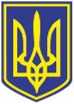 УКРАЇНАЧОРНОМОРСЬКИЙ МІСЬКИЙ ГОЛОВАР О З П О Р Я Д Ж Е Н Н Я     15.05.2024                                                               147Про заходи до Дня захисту дітей         З метою відзначення 1 червня 2024 року в м. Чорноморську Дня захисту дітей, керуючись Указом Президента України від 30 травня 1998 року № 568/98 «Про День захисту дітей», на підставі ст. 42 Закону України «Про місцеве самоврядування в Україні»:        	1.  Розробити та організувати проведення культурних, освітніх, спортивних та інших тематичних заходів з нагоди Дня захисту дітей.Травень – червень 2024 року              	Юлія Крістанова, Андрій Ковальов, 
						Євген Черненко, Лілія Гудкова, Наталя Давкніс     	2.  Сприяти, в межах компетенції, реалізації ініціатив об’єднань громадян, спрямованих на проведення тематичних заходів з нагоди Дня захисту дітей. 		Лілія Гудкова, Юлія Крістанова,  Андрій Ковальов, 		Євген Черненко, Наталя Давкніс       	3.  Фінансовому управлінню Чорноморської міської ради Одеського району Одеської області (Ольга Яковенко) профінансувати головних розпорядників, які задіяні в проведенні заходів до Дня захисту дітей, в межах загальних асигнувань, затверджених в кошторисах установ на відповідні цілі.        	4.  Забезпечити  висвітлення матеріалів, пов’язаних з  Днем захисту дітей,  на офіційному вебсайті Чорноморської міської ради Одеського району Одеської області та у засобах масової інформації.Травень - червень  2024 року           	Анастасія Артеменко, керівники  	засобів масової 						інформації (відповідно до умов договору)	5. Усі заходи проводити із суворим дотриманням вимог законодавства та обмежень воєнного стану.        	6. Контроль за виконанням розпорядження покласти на заступників міського голови згідно з розподілом обов’язків.           Міський голова                                                                    	 	 Василь ГУЛЯЄВПОГОДЖЕНО:Перший заступник міського голови				Ігор ЛУБКОВСЬКИЙЗаступник міського голови 					Руслан САЇНЧУКЗаступник міського голови                       			Роман ТЄЛІПОВКеруюча справами                                                                       	Наталя  КУШНІРЕНКОНачальник управління державної реєстрації  та правового забезпечення	 			          	Дмитро  СКРИПНИЧЕНКОНачальник  загального  відділу                                    		Ірина ТЕМНА	Уповноважений з антикорупційної діяльності 			Микола ЧУХЛІБВиконавець: 	начальник відділу з питань внутрішньої політики 					Олена ЛОБОДАРозсилка:Загальний відділ -  1Відділ  культури – 2Відділ з питань внутрішньої політики – 1 Відділ  молоді та спорту – 1Управління освіти – 1Відділ інформаційних технологій та з питань доступу до публічної інформації – 1Чорноморський центр соціальних служб для сім’ї, дітей та молоді – 1Служба у справах дітей - 1Відмітка про наявність/не наявність в розпорядженні інформації, передбаченої п. 2 розпорядження міського голови від 08.08.2022 № 228:Начальник відділу взаємодії з правоохоронними органами, органами ДСНС, оборонної роботи Микола МАЛИЙ